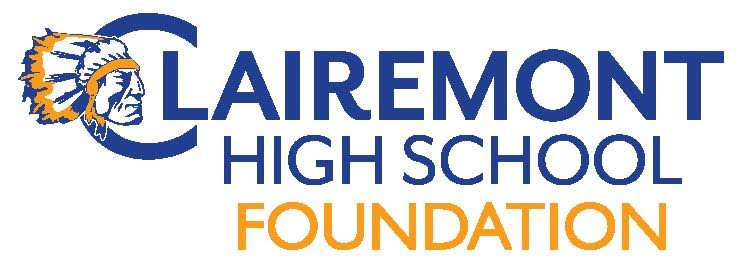 Clairemont High School Foundation Board Meeting September 14, 2017Fast Times Restaurant 6:30pmAGENDACall to order:Introductions:Approve Meeting Minutes:  8/17/17Foundation Reports:	Treasurer : Report		Proposed BudgetFundraising:  Possible Turkey Trot 11/17Chieftain PledgeCommunications: 	Website	Hospitality 		Teacher & Staff Appreciation Lunch (5/14)		End of year volunteer/staff appreciation HH  6/1 New Business:Grant/Sponsorship RequestsProcedures for requests	Lemonade, Beans & Salad for Back to School Night (Foundation and PTSA) 9/21	Intern Application due 9/22 (10/10-1/19)Upcoming Events:2/12-15 Have a Heart Campaign4/14  Spring Fling/Silent Auction5/14  Teacher/Staff Appreciation Luncheon		Old Business:	Turkey Trot? 11/17Alumni Outreach Events (campus clean-up with breakfast…happy hour mixer…data collection(Holly)Adjourn Meeting:Next Meeting Date:  10/10Meeting dates:  (7:30 Rm 205) 10/10, 11/17, 1/9 (mixer), 2/13, 4/10, 5/15  